BCSGA Department of Student Organizations- ICC Meeting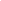 CALL MEETING TO ORDERMeeting called to order: 11:03 amASCERTAINMENT OF QUORUM A majority quorum must be established to hold a bona fide meeting Director Ball, Manager Griffiths, Senator Makrai, Senator Escalante, and Advisor Harris. 4/4 members present, quorum is established and a bonafide meeting can be held. CORRECTIONS TO THE MINUTESThe Body will discuss and correct minutes from previous meetings.The Body will consider the approval of unapproved minutes from the meeting held on 09/16/2022The minutes were approvedPUBLIC COMMENTThis segment of the meeting is reserved for persons desiring to address the Body on any matter of concern that is not stated on the agenda. A time limit of three (3) minutes per speaker and fifteen (15) minutes per topic shall be observed. The law does not permit any action to be taken, nor extended discussion of any items not on the agenda. The Body may briefly respond to statements made or questions posed, however, for further information, please contact the BCSGA Vice President for the item of discussion to be placed on a future agenda. (Brown Act §54954.3)Introduction of meeting attendeesSonoma:VP NAMI, Consent, SI BetaCloey: Pres Rodeo ClubAbigal: ICC Criminology Aaron: ICC for Engineers clubAlex: VP Math clubElizabeth: ICC Chemisty clubAngel: ICC Consent ClubJacob: Pres of Computer, ICC for Industrail AutomationTapasya: VP and ICC for Bio ClubEmma: ICC Ethics bowl and wise clubYehtzel & Sophie: ICC reps for Math Sarabi: VP of Amanda: Senator Tania: SenatorMaram: SenatorHosting a fundraiser for Hispanic heritage this Thursday around 10 am. Checking with food services. Location: in the quad. Consent hosting trunk or treat on the 27th on the corner of Haley and University from 4 pm to 7 pm. Student Orgs are encouraged to be a part. You can win funding for your student org. Costume contestBallot Bowl. BC is still in 1st. Use QR to registerEngineers coming to speak, Q&A. There will be food. You must RSVP. Flyers coming soonREPORTS OF THE ASSOCIATIONThe chair shall recognize any officer of the association, including the BCSGA Advisor, to offer a report on official activities since the previous meeting and make any summary announcements deemed necessary for no longer than three minutes, save the advisor, who has infinite time. Director of Student Organizations: Sonoma BallBallot Bowl, let's stay in 1st, Please register or pre-register to vote. Very excited about the ICC mixerStudent Organizations Funding Manager: Cloey Griffiths Excited about the Fall MixerSenators: Makrai and EscalanteNothing to report, Proud of the Ballot BowlBCSGA Advisor Nicole is working through club applications, LGBTQ+ initiative on Tuesday 11-2, please wear rainbow in support, Light up the night at 6:30 pm we will rainbow light the BC hedges. NEW BUSINESSItems listed have not already been discussed once and thus are considered for approval by the Body.ACTION: Math Club Travel Grant Proposal national STEM Diversity conference in Puerto Rico, made a balance sheet for the funds, Hoping that SGA could help fund the trip, up to $1,000Someone motiond to grant the Math Club $1,000 to help fund their trip to the National STEM Diversity Conference in Puerto Rico.Someone secondRoll call vote: Angel:Aye, Tapyasa:Aye, Jacob:Aye, Emma:Aye, Abigail:Aye, Aaron:Aye, Elizabeth:Aye. All ayes not nays, motion carries, grant is approvedACTION: Ethics Bowl Fundraising Grant Proposal ShareTea Fundraiser approvalTabledDISCUSSION: Homecoming Starts Oct 15, Regnagade Promande 11-4pm, Monday Disco Dye 11-2, Tuesday Groovy Glasses 11-2 Tallent show 6-9, Wednesday Volly a go go Paint the night away on the 3rd floor ballroom or patio, Thursday Pep Really Killer dueling pianos $15 or free with KVC sticker, Friday Homecoming dance $15 or free with KVC sticker, Saturday Parade and homecoming gameDISCUSSION: Vet FestWanting Student Orgs to sign up for Lawn Games, there will be an email with more info from Director Ball soonDISCUSSION: Fall MixerOct. 14th from 11-12 will be ICC meeting following the meeting there will be the fall mixer from 12-1 in the Fireside room, members of your Org are welcome to come, please RSVP, there will be another email with a spreadsheet for RSVPANNOUNCEMENTSThe Chair shall recognize in turn BCSGA Officers requesting the floor for a period not to exceed one minute. ADJOURNMENTMeeting is adjourned at: 11:48 amFriday, October 7, 202211 a.m. - 12 p.m.Zoom Meeting ID: 96504179517     Meeting Zoom link: https://cccconfer.zoom.us/meeting/register/tJIod-2pqTIvG9NWgEiD6AesCRBKxVtKD9lV      Meeting Zoom link: https://cccconfer.zoom.us/meeting/register/tJIod-2pqTIvG9NWgEiD6AesCRBKxVtKD9lV      Meeting Zoom link: https://cccconfer.zoom.us/meeting/register/tJIod-2pqTIvG9NWgEiD6AesCRBKxVtKD9lV 